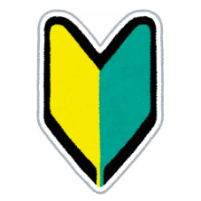 滋賀県介護員養成研修事業者（滋賀県指令医福第１３８５号）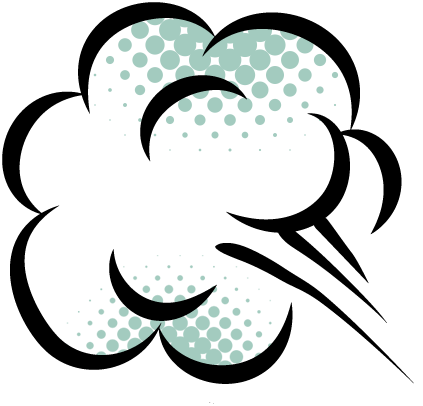 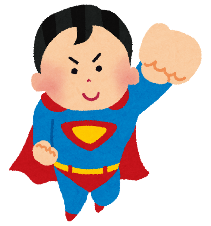 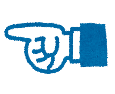 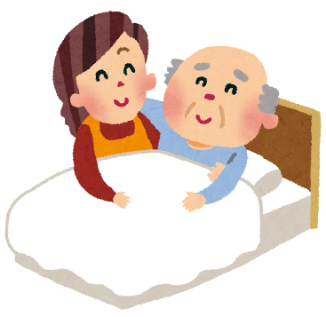 研修日程氏　　　名生年月日　　　　　年　　　　月　　　　日（　　　　歳）住　　　所（〒　　　　　　　　）（〒　　　　　　　　）（〒　　　　　　　　）電話番号＊日中に連絡がとれる電話番号＊日中に連絡がとれる電話番号＊日中に連絡がとれる電話番号月日科目名時間数時間１０月０９日（火）開校式50分9:00～9:50１０月０９日（火）４（１）介護保険制度２10:00～12:00１０月０９日（火）４（１）介護保険制度１13:00～1４:00１０月０９日（火）１（１）多様なサービスの理解２14:00～16:00１０月１０日（水）２（１）人権と尊厳を支える介護３．５9:00～12:30１０月１０日（水）１（２）介護職の仕事内容や働く現場の理解４13:30～17:30１０月１１日（木）３（１）介護職の役割、専門性と多職種との連携２9:00～11:00１０月１１日（木）３（２）介護職の職業倫理１11:00～12:00１０月１１日（木）３（３）介護における安全の確保とリスクマネジメント２13:00～15:00１０月１１日（木）３（４）介護職の安全１15:00～16:00１０月１２日（金）２（２）自立に向けた介護３．５9:00～12:30１０月１２日（金）４（２）医療との連携とリハビリテーション　①医行為と介護②訪問看護③施設における看護と介護の役割･連携３13:30～16:30１０月１５日（月）４（３）障害者総合支援制度及びその他の制度３9:00～12:00１０月１５日（月）６（１）老化に伴うこころとからだの変化と日常３13:00～16:00１０月１６日（火）５（１）介護におけるコミュニケーション３9:00～12:00１０月１６日（火）５（１）介護におけるコミュニケーション２13:00～15:00１０月１６日（火）５（２）介護におけるチームのコミュニケーション１15:00～16:00１０月１７日（水）６（２）高齢者と健康３9:00～12:00１０月１７日（水）７（１）認知症を取り巻く状況１13:00～14:00１０月１７日（水）７（２）医学的側面から見た認知症の基礎と健康管理２14:00～16:00１０月１８日（木）７（３）認知症に伴うこころとからだの変化と日常２9:00～11:00１０月１８日（木）7（4）家族への支援１11:00～12:00１０月１８日（木）８（１）障害の基礎的理解１13:00～14:00１０月１８日（木）８（２）障害の医学的側面、生活障害、心理･行動の特徴、かかわり支援等の基礎的理解１14:00～15:00１０月１８日（木）８（３）家族の心理、かかわり支援の理解１15:00～16:00１０月１９日（金）９（１）介護の基本的な考え方２9:00～11:00１０月１９日（金）９（２）介護に関するこころのしくみの基礎的理解１11:00～12:00１０月１９日（金）９（２）介護に関するこころのしくみの基礎的理解２13:00～15:00１０月１９日（金）２（３）人権に関する基礎知識２15:00～17:00１０月２２日（月）９（３）介護に関するからだのしくみの基礎的理解３9:00～12:00１０月２２日（月）９（３）介護に関するからだのしくみの基礎的理解２13:00～15:00１０月２３日（火）９（４）生活と家事３9:00～12:00１０月２３日（火）９（４）生活と家事２13:00～15:00１０月２４日（水）９（５）快適な居住環境整備と介護３9:00～12:00１０月２４日（水）９（５）快適な居住環境整備と介護２13:00～15:00１０月２５日（木）９（７）移動・移乗に関連したこころとからだのしくみと自立に向けた介護３9:00～12:00１０月２５日（木）９（７）移動・移乗に関連したこころとからだのしくみと自立に向けた介護３13:00～16:00１０月２６日（金）９（６）整容に関連したこころとからだのしくみと自立に向けた介護３9:00～12:00１０月２６日（金）９（６）整容に関連したこころとからだのしくみと自立に向けた介護２13:00～15:00１０月２９日（月）９（８）食事に関連したこころとからだのしくみと自立に向けた介護３9:00～12:00１０月２９日（月）９（８）食事に関連したこころとからだのしくみと自立に向けた介護３13:00～16:00１０月３０日（火）９（９）入浴、清潔保持に関連したこころとからだのしくみと自立に向けた介護３9:00～12:00１０月３０日（火）９（９）入浴、清潔保持に関連したこころとからだのしくみと自立に向けた介護３13:00～16:00１０月３１日（水）９（１０）排泄に関連したこころとからだのしくみと自立に向けた介護３9:00～12:00１０月３１日（水）９（１０）排泄に関連したこころとからだのしくみと自立に向けた介護３13:00～16:00１１月０１日（木）９（１１）睡眠に関連したこころとからだのしくみと自立に向けた介護３9:00～12:00１１月０１日（木）９（１１）睡眠に関連したこころとからだのしくみと自立に向けた介護３13:00～16:00１１月０２日（金）９（１２）死にゆく人に関したこころとからだのしくみと終末期介護３9:00～12:00１１月０２日（金）９（１４）介護過程の基礎的理解４13:00～17:00１１月０５日（月）９（１３）施設実習７9:00～17:00１１月０６日（火）９（１５）総合生活支援技術実習６9:00～12:00１１月０６日（火）９（１５）総合生活支援技術実習６13:00～16:00１１月０７日（水）１０（１）振り返り３9:00～12:00１１月０７日（水）１０（２）終業への備えと研修終了後における継続的な研修１12:45～13:45１１月０７日（水）終了評価筆記試験14:00～15:00１１月０７日（水）試験結果集計･採点・合否発表15:00～16:00１１月０８日（木）試験不合格者補講・再試験（1回目）10:00～12:00１１月０８日（木）試験不合格者補講・再試験（２回目）13:00～15:00１１月０９日（金）閉校式13:00～14:00